СЦЕНАРИЙ ДОСУГА«ПУТЕШЕСТВИЕ В СТРАНУ КРАСИВОЙ РЕЧИ»                                                                                  Подготовила воспитатель :                                        Митрейкина Е.С.Цель: обобщить и систематизировать знания, умения и навыки воспитанников, полученные в течение учебного года.Задачи:1 Расширять словарный запас через участие в словесно-речевых играх.2 Упражнять в подборе антонимов и синонимов.3.Учить отвечать на вопросы полными ответами.навыкифонематическоговосприятия.5 Развивать и совершенствовать все стороны устной речи (произношение,словарь, грамматический строй, связная речь).6 Воспитывать доброжелательное отношение друг к другу, инициативность.Словарная работа: фантазия, солнце: яркое, лучистое, светлое, горячее.Материалы и оборудование: солнце (веселое и грустное) с лучиками,картинки, презентация,магнитофон  и флешка с аудиозаписями , замок, мяч, игрушка-самолет.I. Организационный момент.(Дети стоят в кругу посреди зала)Психогимнастика»Улыбка»В:- Здравствуйте, ребята! Ключ, который открывает замки в душах людей, - это улыбка,так давайте же сейчас подарим друг другу улыбки. Улыбнитесь соседу справа (слева)!Улыбнитесь гостям!- Молодцы! Сегодня я предлагаю вам отправиться в необычное путешествие посказочной стране Красивой речи, где нас ждёт много удивительных открытий, тайн иволшебства! Вы согласны?-Да, мы согласны!-Итак, отправляемся в страну Красивой речи.(Включается сказочная музыка)-Закройте, пожалуйста, глаза. Представьте себе, что мы летим на воздушном шаресквозь облака. Сверху видим мы леса, поля, слышим журчание реки, чувствуем запахсвежего воздуха после дождя.(На экране появляется картина волшебной страны Красивой речи)- Открываем глаза. Смотрите, ребята, какая красивая страна.(Встаём и перестраиваемся в полукруг) - Что вы видите? ( Дети перечисляют, что изображено на картине: красивый замок,яркое солнце, богатая зелень и т.д.)- Ой, ребята, посмотрите, что это? Как в любой сказочной стране, на её границе стоятволшебные ворота, а на них висит замок. Давайте его откроем! а поможет нампальчиковая гимнастика &quot;Замок&quot;!(Дети, стоя в полукруге выполняют пальчиковую гимнастику)Пальчиковая гимнастика &quot;Замок&quot;На двери висит замок,Кто открыть его бы смог,Потянули, покрутили,Постучали и открыли!- Вот и открылись волшебные ворота сказочной страны! Ну, что, заходим!(Дети проходят сквозь ворота ближе к экрану)- Здесь нас встречает разноцветная радуга, а вот и яркое солнышко! Давайте пойдём навстречу к солнцу, оно обязательно выведет нас к волшебному дворцу!(Дети только собираются сделать первые шаги навстречу к солнцу, как звучит тревожная музыка и цветная картинка волшебной страны красивой речи становится чёрно - белой)Основная часть. (Слышится голос из экрана проектора или письмо на экране)-Что это дети?Голос:-«Здравствуйте, дорогие наши ребята! Пишут вам жители сказочной страны! Злые волшебники заколдовали наше солнышко и разбросали его лучики и в этой прекрасной стране стало темно! Все, что есть у нас: и дома, и поля, и леса, и дорожки, и речки,всё осталось без света и скоро погибнет! Помогите нам расколдовать нашу страну,а мы вас за это отблагодарим!В:- Ребята, посмотрите, без солнышка с его тёплыми лучами, в разноцветной стране Красивой речи стало тускло и безобразно! Солнышко совсем совсем загрустило!(Воспитатель указывает на предметную доску, на которой помещено изображение грустного солнышка без лучиков) Ребята, давайте поможем солнышку! Чтобы расколдовать лучики нужно выполнить задания! Поможем жителям этой сказочной страны?  -Да, поможем!- У солнышка было 6 лучиков.(Воспитатель зачитывает задания, записанные на лучиках и выполнив задания,прикрепляет лучики к солнышку. Все лучики разбросаны по группе-Только почему-то оно грустное? У него нет лучиков. (На доске солнце)-Злые волшебники и его заколдовали, а лучики разбросали в разныестороны. Давайте найдем их все вместе и вернем солнышку!-Чтобы расколдовать лучики нужно выполнить задания.(Воспитатель зачитывает задания, записанные на лучиках и, выполнивзадания, прикрепляет лучики к солнышку)1 задание.Дидактическая игра: «Скажи ласково».Воспитатель: Ребята, что такое семья? (родные и близкие). Кого мы имеем ввиду, когда говорим «наши родные»? (мама, папа и т.д.) В семье все другдруга называют ласково, нежно, потому что друг друга любят, уважают. Какможно назвать ласково маму?Дети при помощи воспитателя образовывают словаМама – мамочка, мамулечка, маменькаПапа – папочка, папулечка, папенькаДочь — доченька, дочуркаСын – сынок, сыночек, сынулечка.Дед – дедушка, дедуляБаба – бабушка, бабулечкаСестра – сестрёнкаБрат – братик, братишкаВнук – внучокВнучка – внученькаВоспитатель подводит итог: Замечательно, как много вы знаете ласковыхслов. Вы порадовали меня. Оказывается, вы очень ласковые и добрые поотношению к своей семье. Обязательно говорите каждый день эти ласковыеслова своим родным.2 заданиеИгра «Назови одним словом»- груша, яблоко, персик, слива (фрукты)- понедельник, среда, пятница, воскресенье (дни недели)- диван, стул, шкаф, стол (мебель)-клубника, малина, смородина, крыжовник (ягоды)- утро, ночь, день, вечер (части суток)- кошка, собака, корова, свинья (животные)- 1, 6, 9, 5, 7, 2 (цифры)- а, п, у, к, т, о, и (звуки)- повар, шофер, парикмахер, учитель (профессии)3 задание.Игра «Что лишнее? » В начале рассмотреть картинки, четко проговоритьих названия, затем ребенок должен назвать лишнюю картинку в ряду иобъяснить почему.Физминутка «Дни недели»В понедельник я купался, Изображаем плавание.А во вторник – рисовал. Изображаем рисование.В среду долго умывался, Умываемся.А в четверг в футбол играл. Бег на месте.В пятницу я прыгал, бегал, Прыгаем. Кружимся на месте.Очень долго танцевал. Хлопки в ладоши.А в субботу, воскресенье Дети садятся на корточки, рукиЦелый день я отдыхал. под щеку - засыпают.4 заданиеЯ буду читать вам предложения, а вы внимательно слушайте - все ли слова ябуду правильно говорить. Если какое-то слово я произнесу не правильно, товы должны исправить ошибку. (Дети четко называют первый звук каждогонеправильного слова):Над цветком кружит и жужжит зук. (Жу-жу-жу- я с ежами не дружу)Зимой на прогулку я надеваю тёплую сапку. ( Ша-ша-ша - уложили малыша)В обед вся наша семья собирается за большим штолом.( Со-со-со-поломалось колесо)Перед обедом обязательно вымой луки (Ру-ру-ру –мышка спряталась внору) .(Чистоговорки сопровождаются объяснениями артикуляции звуков (ж),(ш), (с),(р).)-Все вы дети хороши, поиграли от души. Какие вы молодцы, вы тактрудились старательно.5 задание.Дидактическая игра «Скажи наоборот»Ребята, вам необходимо называть противоположность тем словам, которые явам буду называть.День – ночьСахар – сольЧистота – грязьЗима – летоПотолок – полузкий – широкийдлинный – короткийсильный – слабыйвеселый – грустныйвысокий – низкийСмеяться – плакатьЗакрыть – открытьНадевать – снимать6 задание.- А теперь, ребятки, не зевайте, слово быстро изменяйте.Игра «Один - много»На берегу росла сосна, а рядом с нею….. сосны.Горит прекрасная звезда, а рядом с нею….. звезды.Стал красным, красным помидор, а рядом …… помидоры.Вот гном один, вот гном второй, а вместе это…... гномы.- Молодцы, поиграли от души. (Все лучики солнца на месте)-Ребята, вот и засияло солнышко в этом замечательном городе. Какое оно?(светлое, лучистое, доброе, милое, желтое, веселое и т.д.)- Закройте глаза и представьте, как согревают лучи наши щеки, нос, руки,пальчики. Совсем стало тепло, и вы сами стали теплыми и ласковыми.Лучики побежали по облакам, по полям, по лесам, по цветам и расколдоваливсеИтог.-Молодцы, жители этой необыкновенного города говорят вам: «Огромноеспасибо! »-Отправляемся домой, закрываем глаза и представьте себе, что мы летим навоздушном шаре сквозь облака. Сверху видим мы леса, поля, слышимжурчание реки, чувствуем запах свежего воздуха после дождя.-Вот и прибыли мы в детский сад и наше занятие закончилось.-Что вам больше всего понравилось?- Что было особенно трудно? и т.д.ДИДАКТИЧЕСКИЙ МАТЕРИАЛ ДЛЯ ДЕТЕЙ по теме самообразованияДидакт\игра «Какой сок»Цель: Формирование умения преобразовывать существительные в прилагательные и согласовывать их с существительным в роде, числе, падеже.Задачи: 1. Активизировать прилагательные в речи детей.2. Формировать представление об обобщающих понятиях «Фрукты», «Ягоды, «Овощи».3. Упражнять в четком произношении окончаний прилагательных.4. Обогащать и пополнять словарный запас детей.Оборудование: в комплект игры входят карточки, на которых изображены фрукты и овощи, стаканы с соком.Ход игры: Предложите ребенку подобрать к каждому стакану с соком (разных оттенков) подходящий кружок с ягодой, фруктом или овощем.«Найди и наложи на стакан нужный кружок с изображением ягоды, фрукта или овоща, назови ягоду/фрукт/овощ, далее назови, какой сок получился, какого он цвета, оттенка?» - «Например, сок из яблока».Далее образовываем прилагательное от слова «яблоко», согласовывая его при этом со словом «сок». «Какой сок?» - «Яблочный сок».****Дидактическая игра «Какая, какой, какое?»Цели: учить подбирать определения, соответствующие данному примеру, явлению; активизировать усвоенные ранее слова.Ход игры: Воспитатель называет какое-нибудь слово, а играющие по очереди называют как можно больше признаков, соответствующих данному предмету.Белка — рыжая, шустрая, большая, маленькая, красивая.Пальто — теплое, зимнее, новое, старое ….Мама — добрая, ласковая, нежная, любимая, дорогая …Дом — деревянный, каменный, новый, панельный …***Дидакт\игра «Расскажи сказку» Цель: побуждать детей к пересказу знакомой сказки.
Задачи: Формировать речевые высказывания с опорой на наглядный материал.
Воспитывать любовь к сказкам.Развивать умение располагать в правильной последовательности картинки.Развивать внимание, усидчивость, мышление и память.
Материал: Картинки с изображением последовательных эпизодов сказок.(«Гуси-лебеди»,»Жихарка»,»Заюшкина избушка» и др.)Ход игры: Ребенок последовательно раскладывает на столе эпизоды одной сказки. Затем , когда все эпизоды сказки разложены, ребенок рассказывает сказку, при этом указывает на каждый эпизод сказки, подкрепляя его текстом сказки.*** «Составление предложений по теме «Зимние забавы»использовать в речи союз «чтобы».Материал: Картинки по теме «Зимние забавы».Детям предлагаются картинки по теме «Зимние забавы». Они придумывают предложения сословом «чтобы». В случае затруднений воспитатель задает вопросы:«Для чего мальчик взял санки?» (Мальчик взял санки, чтобы кататься с горки.)«Для чего дети поливают горку?» (Дети поливают горку, чтобы она была скользкая.)«Для чего мальчик взял клюшку и шайбу?» (Мальчик взял клюшку и шайбу, чтобы играть в«Для чего девочка надела шубку?» (Девочка надела шубку, чтобы ей было тепло.)***«Закончи предложение»Цель: Учить правильно, строить предложения с причинно-следственной связью. РазвиватьВоспитатель предлагает детям закончить предложение.Маша взяла утюг, она будет… (гладить белье).Дима взял пилу, он будет… (пилить бревно).Юра взял топор, он будет …(рубить).Папа купил Алеше велосипед, Алеша будет… (кататься на велосипеде).Сережа взял карандаш, чтобы… (рисовать).Максим не достает до звонка, потому что он… (маленький).Дети поливают морковь для того, чтобы… (она хорошо росла).Мы пойдем гулять, если... (не будет дождя).Цветы засохнут, если... (их не поливать).Если бы я не помог Наташе, она бы... (могла упасть).Чашка разобьется, если... (ее уронить).Марина не пошла сегодня в школу, потому что... (заболела)Мы включили обогреватели, потому что... (стало холодно)Я не хочу спать, потому что... (ещё рано)Мы поедем завтра в лес, если... (будет хорошая погода)Мама пошла на рынок, чтобы... (купить продукты)Кошка забралась на дерево, чтобы... (спастись то собаки) ***«Составь предложение»Цель: Упражнять в согласовании существительных с прилагательными.Дети должны составить предложения по двум картинкам:снежинка — елка (На елке красивые снежинки.)шуба — шапка (У Маши теплая шуба и шапка.)дом — дым (Из дома валил густой дым.)мальчик — лыжи (Мальчик катался с горы на лыжах ***"Дидактическая игра "Составь рассказ по картинкам"(картинке)Цель - учить детей составлять связный рассказ по серии картинок.(картинке)Задачи:1) упражнять детей в правильном подборе слов;2) закреплять умение строить предложения по картинке, объединяя их целостно;3) развивать речь, память, внимание, мышление школьников.Оборудования :карточки с сериями сюжетных картинок(или одна сюжетная картинка)Ход игры:Взрослый помещает перед ребенком четыре карточки. Ребенок должен расположить их в хронологической последовательности, придумав по каждой из них предложение. В результате должен получиться связный текст. Взрослый (Если это картинка сюжетная: для нее ребенок должен придумать название и составить небольшой рассказ)***Дидак\игра на развитие фонематических процессов  «Замени звук»Цель: Учить детей мысленно переставлять, заменять звуки на заданные, называтьполучившиеся таким образом новые слова.Материал: Ряды слов для преобразования, предметные картинки со словами, которые должныполучиться.Ход игры:Взрослый задает звук, на который нужно будет заменить первый или последний звук в слове.Затем он раскладывает картинки и произносит слова, а ребенок с их помощью мысленно заменяет звук в исходном слове на заданный и называет вслух получившееся слово.Например, нужно заменить на [ч] первый (кашка - чашка, гайка - чайка, масть - часть) или последний звук (враг - врач, клюв - ключ, мел - меч).По мере тренировки игру можно проводить на слух, без использования картинок.Дидак\игра на развитие фонематических процессов «Услышишь-хлопни»»Цель: Развивать умения услышать в слове определённый звук.Ход игры:Воспитатель предлагает детям «открыть ловушки», т.е. поставить руки локтями на стол,параллельно друг другу, расправив свои ладошки, которые и есть «ловушки».Воспитатель: Если в слове услышите заданный звук, то «ловушки» нужно захлопнуть, т.е.хлопнуть в ладоши.Слова подбираются воспитателем в зависимости от темы занятия.***Дидакт\игра «Пойми меня»Цель: Развивать у детей умение составлять короткий рассказ по картинке, используя разные характеристики предмета.Материал: Коробка с сюжетными картинками.Педагог показывает детям красивую коробочку и говорит, что эта коробочка не простая, а волшебная. В ней приготовлены для детей разные подарки. Получить подарок может только- Что это значит? (Это значит, не рассказывать раньше времени).Дальше педагог объясняет детям, что когда он подойдет к кому-то, то этот ребенок должен закрыть глаза и, не глядя, вытянуть из коробочки картинку, посмотреть на нее, но никому не показывать и не говорить, что на ней. Это нужно сохранить в секрете. После того, как все дети вытянут себе по одной картинке, педагог спрашивает детей, хочется ли им узнать, кому что досталось? Дети отвечают, что да. Тогда педагог говорит, что показывать подарки нельзя, но про них можно рассказать. Но слово-подарок тоже называть нельзя. Потом педагог рассказывает про свой подарок, показывая детям, как это нужно делать правильно, а дети угадывают, что досталось педагог.После этого дети рассказывают про свои подарки по очереди и, когда подарок угадан, открывают свою картинку. Лучше эту игру проводить сидя на ковре в кругу.ИГРОВОЕ ЗАНЯТИЕ «ЖИВОТНЫЕ ЛЕСА»(СОСТАВЛЕНИЕ ОПИСАТЕЛЬНОГО РАССКАЗА)Подготовила воспитатель :Митрейкина Е.С.Цель: совершенствовать умение составлять описательный рассказ с опорой на наглядный план.Задачи:1. развитие связной речи; зрительного внимания и памяти; логического мышления.2. учить подбирать признаки к словам, согласовывать прилагательные с существительными в роде3. звуковая культура речи: учить произносить слова со звуками с из отчётливо и внятно; вычленять эти звуки из слов; упражнять детей в умении регулировать силу голоса ( произносить фразы и слова громко, тихо и шёпотом).4. воспитание дисциплины; формировать умение внимательно слушать ответы сверстников, дополнять, анализировать их.Словарная работа: активизировать словарный запас по теме «Дикие животные».Пособия и оборудование: план-схема, мяч, картинки с изображением диких животных; магнитики, магнитная доска.Предварительная работа: : беседа с детьми о жизни диких животных родного края, рассматривание картин с изображением диких животных, д/и «Чей детеныш?», д/и «Подбери словечко», д/и «Чей хвост, чья голова?», отгадывание загадок о диких животных, чтение русских народных сказок о диких животных, беседа в библиотеке на тему "Животные леса".Ход занятияОрганизационный момент.Воспитатель: Ребята, посмотрите, сколько к нам сегодня пришло гостей. Давайте с ними поздороваемся.Предполагаемый ответ детей: Здравствуйте!Психогимнастика.Собрались все дети в круг,Я твой друг и ты мой другКрепко за руки возьмёмсяИ друг другу улыбнёмся.Воспитатель: Какое у вас сейчас настроение?Предполагаемые ответы детей: Хорошее.Воспитатель: И у меня тоже хорошее настроение. И поэтому я назову вас ласково: Сядет на стульчик Мишенька, Максимушка, Лизонька и т.п.На доске картинки диких животных. - Ребята, вчера Незнайка оставил для нас картинки. Давайте внимательно на них посмотрим и расскажем, кто на них изображен?Предполагаемые ответы детей: Это дикие животные.Воспитатель: А почему же они называются дикими?Предполагаемые ответы детей: Они называются дикими, потому что живут в лесу, сами добывают себе пищу и  сами о себе заботятся.Воспитатель: Правильно! Чем дикие животные отличаются друг от друга?Предполагаемые ответы детей: Они разного размера. Они питаются разной пищей. У них разные хвосты, лапы и т.д. Шерсть у них разного цвета и т.д.Воспитатель: Чем они похожи?Предполагаемые ответы детей: Они живут в лесу, сами себе добывают корм. У них у всех есть туловище, голова, глаза и т.д. Их тела покрыты шерстью. А у ежа тело покрыто иглами.Воспитатель: А давайте вспомним, как называются жилища диких животных. Как называется жилище медведя?Предполагаемый ответ детей: Берлога.Воспитатель: Волка?Предполагаемый ответ детей: Логово.Воспитатель: Лисы?Предполагаемые ответы детей: Нора.Воспитатель: Ежа?Предполагаемый ответ детей: Нора.Воспитатель: Белки?Предполагаемый ответ детей: Дупло.Воспитатель: А где живет заяц?Предполагаемый ответ детей: Под кустиком.Воспитатель: Молодцы! У каждого животного теплая шерсть и в своих жилищах им тепло и уютно. Воспитатель: Дикие животные хотят с вами поиграть! Игра называется «Какой? Какая?». Сейчас я буду  бросать мяч и называть дикое животное (волк, медведица, бельчонок, лиса, ежонок, лось и т. д.), а вы должны придумать, какое это животное? (показывает образец: «Заяц – заяц трусливый")Я - медведь – мохнатый, косолапый, сильный, неуклюжий, большой;Я - лиса – хитрая, рыжая, пушистая, красивая, длиннохвостая, острозубая;Я - волк – злой, голодный, хищный, серый, зубастый;Я - заяц – трусливый, длинноухий, травоядный, короткохвостый, пугливый, быстроногий;Я - ёж – колючий, проворный, маленький, коротконогий, остроносый.Я - белка – ловкая, проворная, прыгучая, запасливая, быстрая, шустрая, резвая.Я - лось – рогатый, большой, длинноногий, травоядный.Я - рысь – хитрая, хищная, ловкая, сильная, прыгучая, быстрая.Воспитатель: А сейчас немного отдохнем.Физкультминутка "Быстро встаньте".Быстро встаньте, улыбнитесь,                                         Выше, выше подтянитесь.                                         Ну-ка, плечи распрямите,                                         Поднимите, опустите,                                         Влево, вправо повернулись,                                         Рук коленями коснулись.                                         Сели, встали, сели, встали                                         И на месте побежали.Воспитатель: Сегодня мы с вами будем рассказывать о диких животных. В этом нам поможет такая схема. Посмотрите на нее внимательно. Первая картинка – это название животного; вторая картинка – размер животного; какого цвета; третья картинка – жилище животного: где живет? Последняя картинка – чем питается?Сейчас вы будете сюда выходить, доставать картинку из волшебного мешочка и рассказывать, как я: «Это медведь. Он большой. Медведь коричневого цвета. Он живет в берлоге, питается ягодами и медом».Рассказы детей.Воспитатель анализирует рассказы, детей по ходу занятия. Отмечает среди них наиболее развернутые и оригинальные.Воспитатель: Диким животным очень понравилось быть у вас в гостях, и  они хотят вас немного повеселить и поиграть с вами.Послушайте чистоговорку:Са-са-са - прилетела к нам оса.Воспитатель: Скажем  все вместе, на одном выдохе. А теперь повтори чистоговорку громко, тихо, шёпотом (проговаривается индивидуально)Су-су-су - в лесу видели лису.За-за-за - прилетела стрекоза.Зу-зу-зу- мы поймали стрекозу.Рефлексия:Воспитатель: Что мы сегодня с вами делали? Кто был у нас в гостях? В какие игры мы с ними играли? Вам понравилось сегодня играть с дикими животными? Им тоже очень понравилось. Теперь дикие животные расскажут Незнайке, как хорошо у вас в гостях, и какие вы молодцы! Он дарит вам разноцветные магнитики. Возьмите магнитик того цвета, которое отражает ваше настроение, и поместите его на магнитную доску.Дети выставляют цветные магнитики на магнитную доску в форме цветка.Воспитатель: Вот какой прекрасный цветок у нас получился, я вижу, что у всех у вас хорошее настроение. И наше путешествие к диким животным вам понравилось.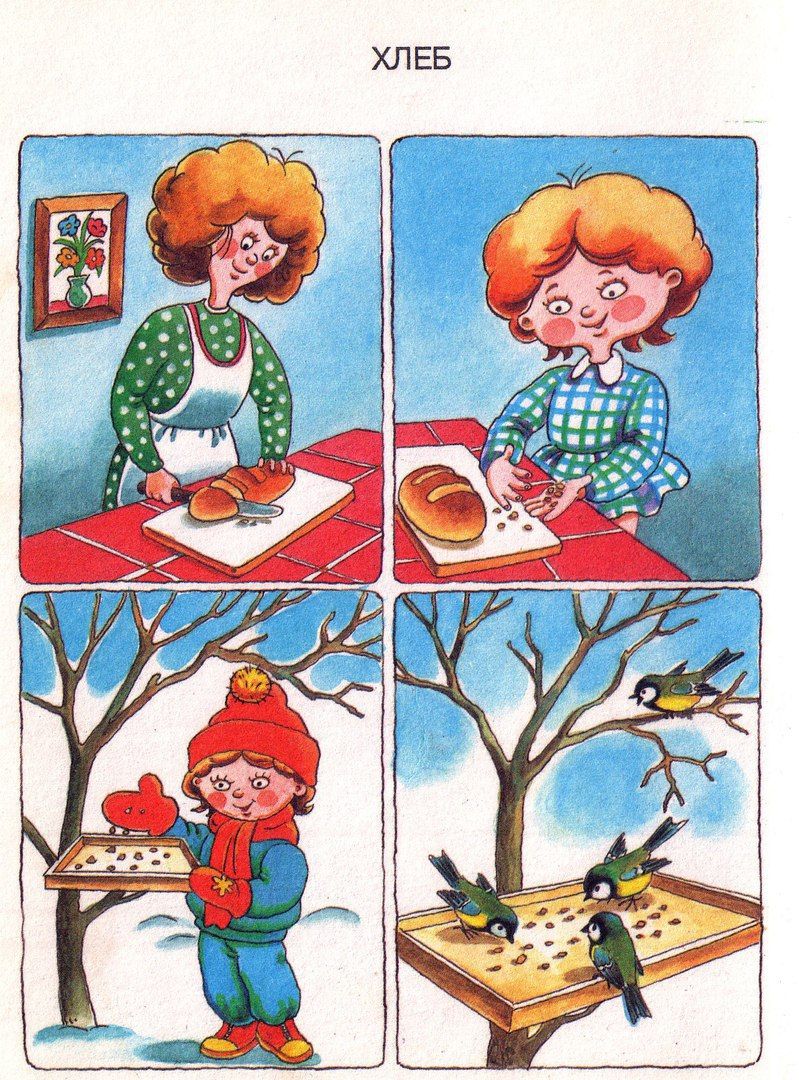 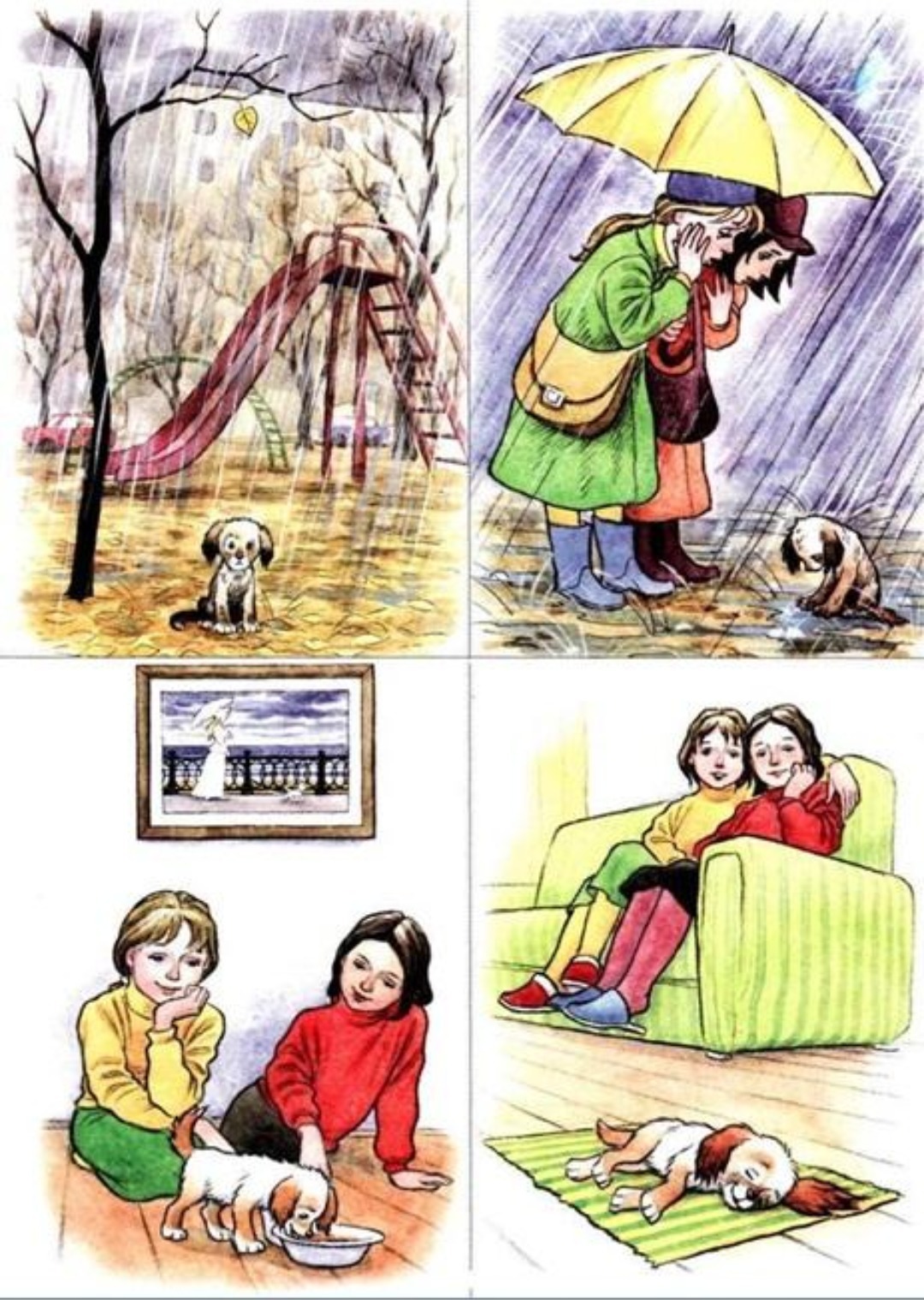 